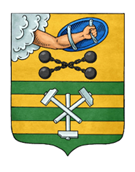 ПЕТРОЗАВОДСКИЙ ГОРОДСКОЙ СОВЕТ23 сессия 29 созываРЕШЕНИЕот 19 декабря 2023 г. № 29/23-355О внесении изменений в Решение Петрозаводского 
городского Совета от 26.04.2012 № 27/10-168 
«О мерах по реализации отдельных положений 
Федерального закона от 25.12.2008 № 273-ФЗ
 «О противодействии коррупции»На основании Положения об аппарате Петрозаводского городского Совета, утвержденного Решением Петрозаводского городского Совета 
от 26 сентября 2007 года № XXVI/XI-111 «Об организации деятельности аппарата Петрозаводского городского Совета», Петрозаводский городской СоветРЕШИЛ:Внести в Решение Петрозаводского городского Совета от 26.04.2012 
№ 27/10-168 «О мерах по реализации отдельных положений Федерального закона от 25.12.2008 № 273-ФЗ «О противодействии коррупции» (далее – Решение) следующие изменения:1. В пункте 1 Приложения №1 к Решению слова «заместитель Руководителя аппарата Петрозаводского городского Совета» заменить словами «Руководитель аппарата Петрозаводского городского Совета».2. В пункте 1 Приложения №3 к Решению слова «заместитель Руководителя аппарата Петрозаводского городского Совета» заменить словами «Руководитель аппарата Петрозаводского городского Совета».Председатель Петрозаводского городского Совета                                       Н.И. ДрейзисГлава Петрозаводского 
городского округа                              И.С. Колыхматова